Supplemental MaterialsTrait ListBelow are characteristics that some people consider to be important qualities in a friend. AmbitiousGenerousTrustworthyStableActive lifestyleAssertiveDeals well with criticismIndependentReliableAffectionateDrivenGood funExcitingBroad-MindedSporty and athleticAdventurousSupportiveSensitiveSpontaneousProfile CreationIn the prescreen survey that participants completed, they selected (a) three traits from the list of 19 traits that they considered most essential or desirable in an ideal friend (i.e., ideal traits), (b) three traits they considered least essential or desirable in an ideal friend (i.e., nonideal traits), and (c) three traits that best describe themselves (i.e., self-selected traits). The experimenter used the ideal and nonideal traits to create the ideal and nonideal “profiles” respectively (see Figure 1 in the main manuscript for an example). The three self-selected traits were simply part of the cover story; participants would later meet two partners at the experimental session (i.e., ostensibly other students) and would be told that their partners’ “profiles” contained these three self-selected traits. In reality, these traits were selected by the experimenter. A day before each participant arrived for their study session, the first author created the ideal and nonideal profiles idiosyncratically for each participant. For the ideal profile, she selected two of the participant’s three ideal traits at random and placed them in two of the three slots on the profile. The remaining slot was a trait selected at random that the participant did not choose as most or least essential in an ideal friend. For example, if the participant chose “Reliable”, “Generous”, and “Stable” as her three most essential traits in an ideal friend, the three traits on the ideal profile might be “Broad-minded”, “Generous” and “Reliable”. The first author then repeated the procedure with nonideal traits for the nonideal profile. Supplemental Table 1: Trait FrequenciesNote. “Prescreen” columns indicate the frequency of traits selected by participants as “most essential” (ideal) and “least essential” (nonideal) in a potential friend on the prescreen survey. “Profile” columns indicate the frequency of traits that participants actually encountered on the ideal and nonideal profiles at the experimental session. After the study was completed, we were unable to locate one participant’s prescreen survey responses; thus, the total prescreen selections (420) are lower than the total profile selections (423). Profile frequencies can exceed the prescreen frequencies for a given trait because each trait was occasionally selected as one of the two random traits on the profile. In-Person Confederate ScriptPICTURE SET 1Picture 7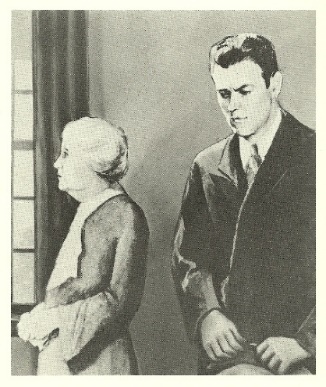 There’s a woman and a man in a room. Uh the woman seems to be older. She’s shorter than the man. Uh she looks a little worried or concerned. Her hair is tied up in like a little bun or an up-do. The man is stern looking and he looks worried as well. And he’s dressed in very proper clothes and he’s holding a hat.Picture 29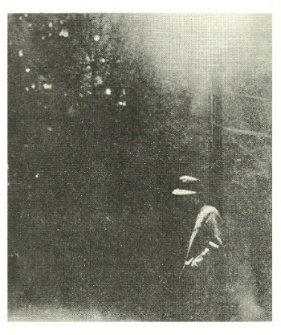 Ummm This looks more like a photograph also very dark. A man or a person of some sort is walking down a street and there is like a.. some… foliage behind him maybe? And then a fence? Umm this person is wearing a hat and a coat. His hands are in his pockets. And then there is a flair from the lighting.Picture 9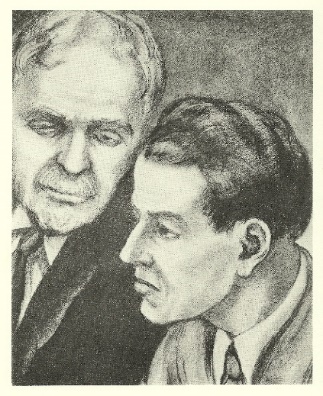 There are 2 men-- one older with white hair and a mustache, the other one younger with dark hair. Uhm, both of them are wearing suits. It looks as if they were sitting next to each other at an event and perhaps the older man was going to turn his head to say something to the younger man. Uhm, Again, they’re both in suits. (Pause) Uhm the younger man has kind of a prominent nose. Uhh..Yeah, that’s it.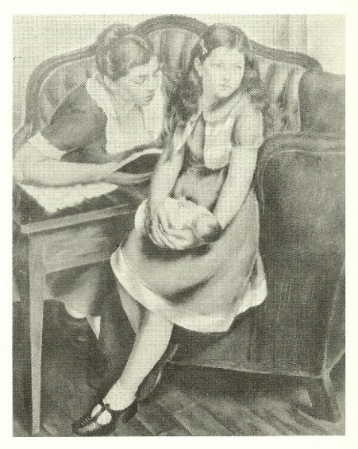 Picture 10There is a woman and a girl sitting on a couch. The woman is looking at the girl. Uh she is wearing a dark shirt with a light collar, almost like a maid uniform. And the girl is dresses in a nice dress and um…shoes with a little platform. And she’s holding a doll.PICTURE SET 2Picture 13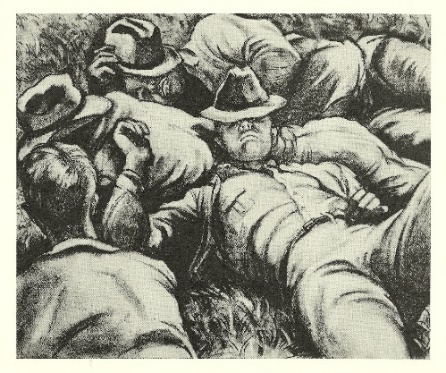 There’s a group of 4 men, 3 of them are laying down. One we can’t see his face, but the other three we can. Uhm three of them are wearing hats, it looks like they’re in a field. And it’s some sort of uniform. Maybe they were uhm..i don’t know (pause) farming. No, not farming. Like they were fighting in a war and they just laid down to take a rest. Uhm, yeah.Picture 21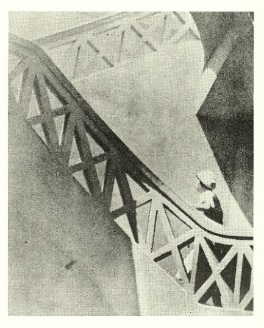 The picture is a black and white drawing of a person going up the stairs… these are big stairs…um the stairs are white. The stairs have big x’s on them…ornamental x’s…I cant tell if this person is a man or woman. It kind of looks like a young.. younger girl and she’s wearing a white hat.. I think a white dress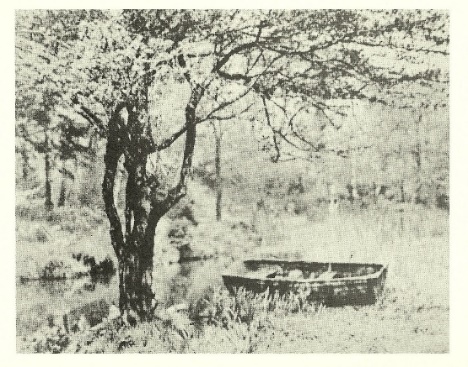 Picture 19There’s like a boat.. But it’s like not in the water and there’s a uh tree. Or a lot of trees…. There are no people around…… And uh yeah the picture is pretty empty. There’s uh water, and a boat, and some trees…. And grass.Picture 25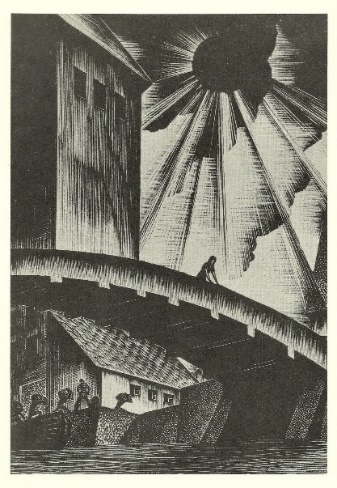 There’s a bridge and there’s a women standing on top of the bride. Water is running under it, there’s a boat. And then a bunch of men who are carrying things on their shoulders, so it’s probably a dock. They’re unloading stuff, carrying it to a building. There’s a huge building behind them all and then there’s a sun that looks like it’s being blacked out. Uhm probably a port and they’re unloading goods.Online Chat Confederate ScriptPICTURE SET 1Picture 7There’s a woman and a man in a roomthe woman seems to be older…she’s shorter than the manShe looks a little worried or concernedHer hair is tied up in like a little bun or an up do The man is stern lookinghe looks worried as well And he’s dressed in very proper clothes he’s holding a hatPicture 29This looks more like a photograph 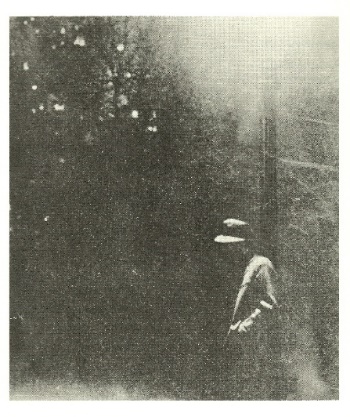 Very darkA man or a person is walking down a street and there is like afoliage?behind him maybe? And then a fence? He’s wearing a hat and a coatHis hands are in his pocketsAnd there’s a flare from the lighting.Picture 9There are 2 menone older with white hair and a mustachethe other one younger with dark hairboth of them are wearing suits It looks as if they were sitting next to each other at an event and perhaps the older man was going to turn his head to say something to the younger man Again, they’re both in suitsUhm the younger man has kind of a prominent noseYeahPicture 10There is a woman and a girl sitting on a couchThe woman is looking at the girlShe’s wearing a dark shirt with a light collaralmost like a maid uniformThe girl’s in a nice dressAnd, uhm shoes with a little platformAnd she’s holding a dollPICTURE SET 2Picture 13There’s a group of four men three of them are laying downOne we can’t see his face, but the other three we can three of them are wearing hatsit looks like they’re in a field And it’s some sort of uniform Maybe they were farmingidkNo, like they were fighting in a war and they just laid down to take a restyeahPicture 21The picture is a black and white drawing of a person going up the stairsthese are big stairsthe stairs are whiteThey have big x’s on themornamental x’sI cant tell if this person is a man or womanIt kind of looks like a younger girl and she’s wearing a white hatI think a white dressPicture 19There’s a boatBut it’s like not in the waterthere’s a tree, or a lot of treesthere isn’t anyone aroundYeah…the picture is pretty emptyThere’s water and a boatsome trees and grassPicture 25There’s a bridge and there’s a women standing on top of the brideWater is running under itthere’s a boatBunch of men are carrying things on their shouldersit’s probably a dockThey’re unloading stuffCarrying it to a buildingThere’s a huge building behind them there’s a sun that looks like it’s being blacked outprobably a port they’re unloading goodsPost-Profile Partner Impression QuestionnairePlease use the rating scale below to indicate the extent to which you agree with the following statements. If you feel unsure about your answer to a specific question, just give it your best guess.1	2	3	4	5	6	7	8	9	                   Strongly Disagree	                                 Neutral	                                             Strongly AgreeI would be excited to get to know my interaction partner betterI really like my interaction partnerI would be interested in hanging out with my interaction partnerI think my interaction partner is very much like my ideal friendThe 3 characteristics chosen by my interaction partner are probably accurate in describing him/herPlease recall the 3 characteristics (in no particular order) that your interaction partner said best described him/her (if you can’t remember the exact word, give a synonym or take your best guess).____________________       	    _____________________       	____________________INSTRUCTIONS: Any behavior can be described in many ways.  For example, one person might describe a behavior as "writing a paper," while another person might describe the same behavior as "pushing keys on the keyboard." Yet another person might describe it as "expressing thoughts." This next task focuses on your personal preferences for how a number of different behaviors should be described.In a moment, you will see several behaviors listed. After each behavior will be two different ways in which the behavior might be identified. For example:Attending classA.  Sitting in a chair B.  Looking at a teacherYour task is to imagine YOUR INTERACTION PARTNER engaging in each behavior, and choose the identification, A or B, that best describes the behavior of your partner. Please circle only one identification for each question. Remember, select the description that you personally believe is more appropriate in describing YOUR PARTNER for each behavior.1. Imagine your partner… Making a listIs your partner:A. Getting organized B. Writing things down2. Imagine your partner… ReadingIs your partner:A. Following lines of print B. Gaining knowledge3. Imagine your partner… Washing clothesIs your partner:A. Removing odors from clothesB. Putting clothes into the machine4. Imagine your partner… Picking an appleIs your partner:A. Getting something to eatB. Pulling an apple off a branch5. Imagine your partner… Measuring a room for carpetingIs your partner:A. Getting ready to remodelB. Using a yard stick 6. Imagine your partner… Painting a roomIs your partner:A. Applying brush strokes B. Making the room look fresh7. Imagine your partner… Paying the rentIs your partner:A. Maintaining a place to liveB. Writing a check8.  Imagine your partner… Locking a doorIs your partner:A. Putting a key in the lock B. Securing the house9. Imagine your partner… VotingIs your partner:A. Influencing the electionB. Marking a ballot10. Imagine your partner… Climbing a treeIs your partner:A. Getting a good viewB. Holding on to branches11. Imagine your partner… ToothbrushingIs your partner:A. Preventing tooth decayB. Moving a brush around in her mouth12. Imagine your partner… Greeting someoneIs your partner:A. Saying hello B. Showing friendliness13. Imagine your partner… EatingIs your partner:A. Getting nutritionB. Chewing and swallowing14. Imagine your partner… Traveling by carIs your partner:A. Following a map B. Seeing countryside15. Imagine your partner… Pushing a doorbellIs your partner:A. Moving a finger B. Seeing if someone's homePost-Interaction Partner Impression QuestionnairePlease use the rating scale below to indicate the extent to which you agree with the following statements. If you feel unsure about your answer to a specific question, just give it your best guess.1	2	3	4	5	6	7	8	9	                   Strongly Disagree	                                 Neutral	                                             Strongly AgreeI would be excited to get to know my interaction partner betterI really like my interaction partnerI would be interested in hanging out with my interaction partnerI think my interaction partner is very much like my ideal friendThe 3 characteristics chosen by my interaction partner are probably accurate in describing him/herINSTRUCTIONS: Any behavior can be described in many ways.  For example, one person might describe a behavior as "writing a paper," while another person might describe the same behavior as "pushing keys on the keyboard." Yet another person might describe it as "expressing thoughts." This next task focuses on your personal preferences for how a number of different behaviors should be described.In a moment, you will see several behaviors listed. After each behavior will be two different ways in which the behavior might be identified. For example:Attending classA.  Sitting in a chair B.  Looking at a teacherYour task is to imagine YOUR INTERACTION PARTNER engaging in each behavior, and choose the identification, A or B, that best describes the behavior of your partner. Please circle only one identification for each question. Remember, select the description that you personally believe is more appropriate in describing YOUR PARTNER for each behavior.1. Imagine your partner… Making a listIs your partner:A. Getting organized B. Writing things down2. Imagine your partner… ReadingIs your partner:A. Following lines of print B. Gaining knowledge3. Imagine your partner… Washing clothesIs your partner:A. Removing odors from clothesB. Putting clothes into the machine4. Imagine your partner… Picking an appleIs your partner:A. Getting something to eatB. Pulling an apple off a branch5. Imagine your partner… Measuring a room for carpetingIs your partner:A. Getting ready to remodelB. Using a yard stick 6. Imagine your partner… Painting a roomIs your partner:A. Applying brush strokes B. Making the room look fresh7. Imagine your partner… Paying the rentIs your partner:A. Maintaining a place to liveB. Writing a check8.  Imagine your partner… Locking a doorIs your partner:A. Putting a key in the lock B. Securing the house9. Imagine your partner… VotingIs your partner:A. Influencing the electionB. Marking a ballot10. Imagine your partner… Climbing a treeIs your partner:A. Getting a good viewB. Holding on to branches11. Imagine your partner… ToothbrushingIs your partner:A. Preventing tooth decayB. Moving a brush around in her mouth12. Imagine your partner… Greeting someoneIs your partner:A. Saying hello B. Showing friendliness13. Imagine your partner… EatingIs your partner:A. Getting nutritionB. Chewing and swallowing14. Imagine your partner… Traveling by carIs your partner:A. Following a map B. Seeing countryside15. Imagine your partner… Pushing a doorbellIs your partner:A. Moving a finger B. Seeing if someone's home Final Questionnaire**Measures have not been analyzed.Below are characteristics that some people consider to be important qualities in a friend.  Please rate the extent to which the following characteristics describe your ideal friend:1	2	3	4	5	6	7	8	9	             Not at all		                     ExtremelyAmbitiousGenerousTrustworthyStableActive lifestyleAssertiveDeals well with criticismIndependentReliableAffectionateDrivenGood funExcitingBroad-MindedSporty and athleticAdventurousSupportiveSensitiveSpontaneousWe are interested in what you learned about the other participant during the interaction that you just had. For each of the characteristics listed below, indicate how much you learned about your partner during the interaction with respect to that characteristic.1	2	3	4	5	6	7	8	9	             “I learned nothing 		                  “I learned a great deal                             about this characteristic”		                       about this characteristic”For example, if you learned nothing from the interaction about whether or not your partner is “adventurous”, then you would put a low number for #16. However, if you learned a lot from the interaction about whether or not your partner is “adventurous”, you would put a high number for #16.AmbitiousGenerousTrustworthyStableActive lifestyleAssertiveDeals well with criticismIndependentReliableAffectionateDrivenGood funExcitingBroad-MindedSporty and athleticAdventurousSupportiveSensitiveSpontaneousOrder effectsFinally, we wanted to confirm that our key patterns observed in Figures 2 and 3 (in the main text) were not moderated by the order in which participants completed the two tasks (i.e., in-person vs. online interaction). For the in-person interaction, the three-way interaction of Ideal-Perceived Trait Match (ideal vs. non-ideal) × Assessment (post-profile vs. post-interaction) × Order (first vs. second) revealed a nonsignificant three-way interaction F(1,127)=1.04, p=.310, ηG2=.002, , ηp2=.008, 90% CI(.000, .052), and the key Ideal × Assessment interaction remained significant, F(1,127)=6.52, p=.012, ηG2=.010, ηp2=.049, 90% CI(.006, .121). For the online interaction, the same three-way interaction was also nonsignificant, F(1,128)=0.70, p=.404, ηG2=.001, ηp2=.005, 90% CI(.000, .045), and again the key Ideal × Assessment interaction remained significant, F(1,128)=11.92, p=.001, ηG2=.017, ηp2=.085, 90% CI(.023, .168). Thus, order did not qualify the key effects reported in the main text. PrescreenPrescreenProfiles Profiles TraitsIdealNonidealIdealNonidealambitious12291831generous1411722trustworthy1100667stable9151522active lifestyle6481632assertive055539deals well with criticism51198independent1092219reliable600468affectionate13191921driven118239good fun2993719exciting1072315broad-minded2872314sporty and athletic288347adventurous24102414supportive7224510sensitive355640spontaneous247646